Легче легкого со ср (5 дней/4 ночи) (Май - Сентябрь 2019)В программе тура: 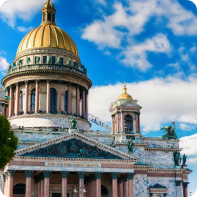 • Вечерняя обзорная экскурсия (исторические и современные районы)• Петергоф (ансамбль фонтанов Нижнего парка) • Эрмитаж • Исаакиевский собор • 1 свободный день В стоимость включено: проживание в выбранном отеле, 4 завтрака, экскурсионное обслуживание, входные билеты с экскурсией в музее, автобус по программе (отъезд от гостиницы). Дополнительно оплачивается: проезд до Санкт-Петербурга и обратно, встреча/проводы на вокзале/аэропорту, доп. ночи, камера хранения на вокзале, доп. экскурсии (по желанию), обеды и ужины (самостоятельно).Программа тура:1 день (среда)Вы приезжаете в Санкт-Петербург и добираетесь до гостиницы:

Напоминаем, что время заселения в гостиницу – 14:00

15:00. У представителя, который будет Вас ждать в холле гостинице с 15:00 и до отправления на экскурсию, Вы получите уточненные экскурсионные программы и сможете приобрести дополнительные экскурсии, также он ответит на любые Ваши вопросы.
19:00. Отъезд от гостиницы на автобусе.
Экскурсия по вечернему городу «Санкт-Петербург смотрит в будущее».
Возвращение в гостиницу на автобусе.2 день (четверг)Завтрак.
09:00. Отъезд от гостиницы на автобусе.
Экскурсия в Петергоф «Там блещут серебром фонтаны». В Нижнем парке Вы познакомитесь со знаменитым ансамблем фонтанов, украсивших любимую приморскую резиденцию Петра Великого. 
Возвращение в Санкт-Петербург на автобусе. 
Окончание экскурсии у станции метро.
Возвращение в гостиницу самостоятельно.3 день (пятница)Завтрак.
09:00. Пешеходная экскурсия «Ожерелье парадных площадей» с посещением Эрмитажа.
Свободное время в центре города.
Возвращение в гостиницу самостоятельно.4 день (суббота)Завтрак.
Свободный день.5 день (воскресенье)Завтрак.
Освобождение номеров. 
09:00. Отъезд на Московский вокзал на автобусе. 
Сдача вещей в камеру хранения (оплата самостоятельно).
Экскурсия «Шедевры и святыни Северной столицы» с посещением Исаакиевского собора. 
Окончание программы в центре города не позднее 15:00.Время отъезда на экскурсии может быть изменено на более ранее или более позднее.Возможно изменение порядка проведения экскурсий, а также замена их на равноценные.Стоимость тура в рублях на одного человека:Тип завтрака:   Б/З - без завтрака;   Кон. - Континентальный   Шв. - Шведский стол
Размещение:   SGL - одноместное;   DBL - двухместное;   БК - большая кроватьОтельРазмещениеДействие ценыВзрослый 1/2 DBLРебенок (до 14 лет)Третий в номереОдно-местный номерТипы завтрака
тур/доп. ночьБристоль Бристоль стандартный12.06-14.07
17.07-29.0914940
1257014340
1197010670
1067023050
18280Шв./Шв.
Шв./Шв.Санкт-Петербург Санкт-Петербург стандартный (двор)29.05-07.07
10.07-01.09
04.09-29.0917330
15430
1469016730
14830
1409010890
10890
1089029950
26140
24690Шв./Шв.
Шв./Шв.
Шв./Шв.Санкт-Петербург делюкс (Нева)29.05-07.07
10.07-01.09
04.09-29.0924950
21620
2138024350
21020
2078010890
10890
1089045190
38280
38050Шв./Шв.
Шв./Шв.
Шв./Шв.Санкт-Петербург стандартный (Нева)29.05-07.07
10.07-01.09
04.09-29.0918990
17570
1662018390
16970
1602010890
10890
1089029480
23280
22790Шв./Шв.
Шв./Шв.
Шв./Шв.У Черной РечкиУ Черной Речкистандартный в блоке29.05-07.07
03.07-07.07
10.07-08.099480
8760
82808880
8160
76808260
7760
733013330
12090
10990Кон./Б/З
Кон./Б/З
Кон./Б/ЗУ Черной Речкитуркласс в блоке03.07-07.07
10.07-25.088520
77607920
71607520
694011620
9940Кон./Б/З
Кон./Б/З